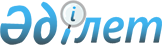 2000 жылғы 17 ақпандағы Кеден одағына қатысушы мемлекеттердің кеден органдары арасында тасымалданатын тауарларды және көлік құралдарын кедендік бақылау туралы хаттаманың қолданысын тоқтату туралы хаттаманы бекіту туралыҚазақстан Республикасы Үкіметінің 2014 жылғы 5 тамыздағы № 874 қаулысы

      Қазақстан Республикасының Үкіметі ҚАУЛЫ ЕТЕДІ:



      1. Қоса беріліп отырған 2010 жылғы 21 мамырда Санкт-Петербургте жасалған 2000 жылғы 17 ақпандағы Кеден одағына қатысушы мемлекеттердің кеден органдары арасында тасымалданатын тауарларды және көлік құралдарын кедендік бақылау туралы хаттаманың қолданысын тоқтату туралы хаттама бекітілсін.



      2. Осы қаулы қол қойылған күнінен бастап қолданысқа енгізіледі.      Қазақстан Республикасының

      Премьер-Министрі                           К. Мәсімов

Қазақстан Республикасы   

Үкіметінің        

2014 жылғы 5 тамыздағы   

№ 874 қаулысымен      

бекітілген          

2000 жылғы 17 ақпандағы Кеден одағына қатысушы мемлекеттердің

кеден органдары арасында тасымалданатын тауарларды және

көлік құралдарын кедендік бақылау туралы хаттаманың

қолданысын тоқтату туралы

ХАТТАМА      Бұдан әрі Тараптар деп аталатын Еуразиялық экономикалық қоғамдастыққа мүше мемлекеттердің үкіметтері,

      ЕурАзЭҚ-ға мүше мемлекеттердің халықаралық-құқықтық базасын одан әрі дамыту және жетілдіру мақсатында,

      төмендегілер туралы келісті: 

1-бап      2000 жылғы 17 ақпандағы Кеден одағына қатысушы мемлекеттердің кеден органдары арасында тасымалданатын тауарларды және көлік құралдарын кедендік бақылау туралы хаттаманың қолданылуы тоқтатылсын. 

2-бап      Осы Хаттама, оның күшіне енуі үшін қажетті мемлекетшілік рәсімдерді Тараптардың орындағаны туралы соңғы хабарламаны депозитарий алған күннен кейінгі күннен бастап күшіне енеді.

      2010 жылғы «21» мамырда Санкт-Петербург қаласында орыс тіліндегі бір түпнұсқа данада жасалды. Түпнұсқа дана Еуразиялық экономикалық қоғамдастықтың Интеграциялық комитетінде сақталады, оның расталған көшірмесі әрбір Тарапқа жіберіледі.         Беларусь                Қазақстан               Қырғыз

    Республикасының           Республикасының       Республикасының

       Үкіметі үшін              Үкіметі үшін         Үкіметі үшін                     Ресей                   Тәжікстан

                Федерациясының            Республикасының

                Үкіметі үшін               Үкіметі үшін
					© 2012. Қазақстан Республикасы Әділет министрлігінің «Қазақстан Республикасының Заңнама және құқықтық ақпарат институты» ШЖҚ РМК
				